 DATOS DEL PROYECTOREFERENCIA DEL PROYECTOTITULO DEL PROYECTO:Centro:DepartamentoInvestigador/a principal (IP): JUSTIFICACIÓN RAZONADA DE LA NECESIDAD DE INCLUSIÓN DE GASTOS NO RECOGIDOS EN LA MEMORIA ECONÓMICA DE LA SOLICITUD Fdo:                                                                                              Fdo: En Málaga a          de                                                de                         20__Servicio de Investigación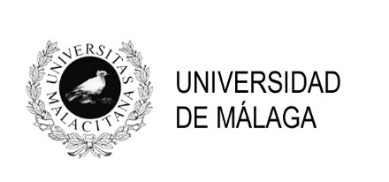 Servicio de InvestigaciónAUTORIZACIÓN DE GASTOS NO RECOGIDOS EN LA MEMORIA ECONÓMICA, ASI COMO LOS TRASVASES DE CRÉDITO DEL PRESUPUESTO DE LA SOLICITUD DE LOSPROYECTOS B.3.- AYUDAS PARA EL FOMENTO DE PROYECTOS DE INVESTIGACIÓN EN CIENCIAS SOCIALES Y JURÍDICAS, HUMANIDADES, ARQUITECTURA Y BELLAS ARTESAUTORIZACIÓN DE GASTOS NO RECOGIDOS EN LA MEMORIA ECONÓMICA, ASI COMO LOS TRASVASES DE CRÉDITO DEL PRESUPUESTO DE LA SOLICITUD DE LOSPROYECTOS B.3.- AYUDAS PARA EL FOMENTO DE PROYECTOS DE INVESTIGACIÓN EN CIENCIAS SOCIALES Y JURÍDICAS, HUMANIDADES, ARQUITECTURA Y BELLAS ARTES